Срочная информация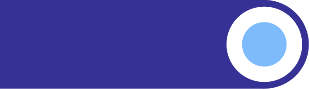 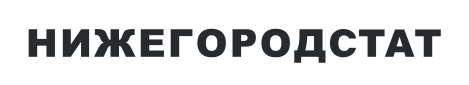 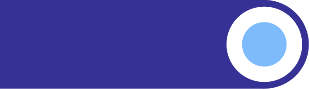 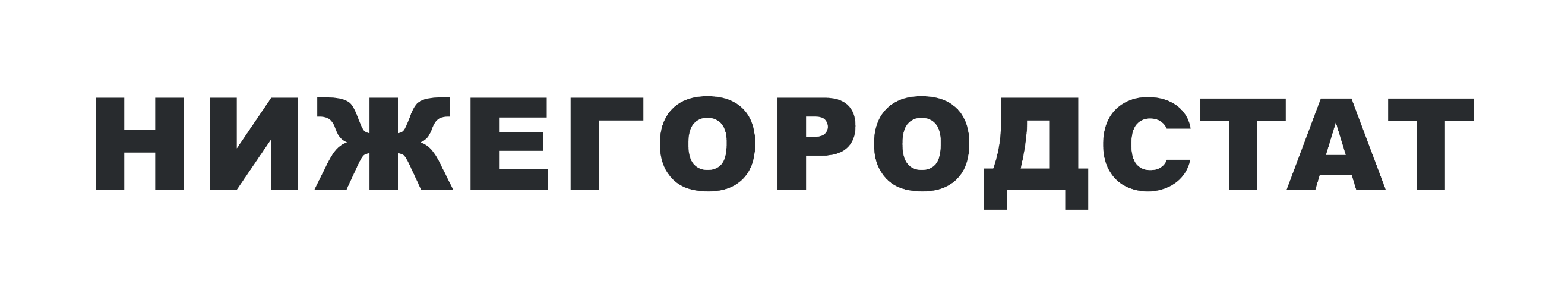 05 июня 2024индекс цен производителей 
(на товары, предназначенные для реализации на внутренний рынок) 
В МАЕ 2024 ГОДАИндекс цен производителей промышленных товаров и услуг (на товары, предназначенные для реализации на внутренний рынок) по Нижегородской области в мае 2024 года по сравнению с предыдущим месяцем составил 99,9%, по сравнению с декабрем 2023 года - 104,5% (в мае 2023 года по сравнению с предыдущим месяцем - 100,8%, по сравнению с декабрем 2022 года – 103,1%).Индексы цен производителей промышленных товаров и услуг, на конец периода в %Индексы цен производителей промышленных товаров и услуг по видам экономической деятельности, на конец периода в %Всегов том числе по видам экономической деятельностив том числе по видам экономической деятельностив том числе по видам экономической деятельностив том числе по видам экономической деятельностиВсегодобыча
полезных
ископаемыхобрабатыва-ющие
производстваобеспечение 
электрической энергией, газом и паром, кондициониро-вание воздухаводоснабжение, водоотведение, организация сбора и утилизации отходов, деятельность 
по ликвидации 
загрязнений202320232023202320232023январь100,6100,0100,4103,6100,0февраль99,8102,299,8100,1100,0март101,6100,0101,7101,0100,0I квартал102,0102,2101,9104,7100,0апрель100,3100,0100,399,9100,0май100,8100,4101,098,9100,0июнь99,7104,999,6101,0100,0II квартал100,7105,4100,899,9100,0июль100,4100,0100,4100,6100,0август101,0100,0101,199,7100,0сентябрь100,4100,0100,599,7100,0III квартал101,8100,0102,099,9100,0октябрь100,3100,0100,2101,1100,0ноябрь100,6100,0100,898,6100,0декабрь100,096,9100,0100,0100,0IV квартал100,896,9101,099,7100,0декабрь 2023 г.
к декабрю 2022 г.105,5104,2105,8104,1100,02024 г.2024 г.2024 г.2024 г.2024 г.2024 г.январь101,0100,0101,1100,1100,0февраль101,399,7101,4100,4100,0март102,0100,0102,2101,3100,0I квартал104,499,7104,8101,7100,0апрель100,199,9100,299,3100,0май99,9100,099,999,8100,0май 2024 г.
к декабрю 2023 г.Справочно
май 2023 г.
к декабрю 2022 г.Добыча полезных ископаемых 99,7102,6Обрабатывающие производства104,9103,2в том числе:Производство пищевых продуктов108,299,1Производство напитков101,1103,8Производство текстильных изделий114,3103,6Производство одежды103,898,2Производство кожи и изделий из кожи101,0100,5Обработка древесины и производство изделий из дерева и пробки, кроме мебели, производство изделий из соломки и материалов для плетения104,6103,2Производство бумаги и бумажных изделий107,286,7Производство кокса и нефтепродуктов127,0129,2Производство химических веществ и химических продуктов99,6110,8Производство лекарственных средств и материалов, применяемых в медицинских целях и ветеринарии101,0101,0Производство резиновых и пластмассовых изделий98,3101,0Производство прочей неметаллической минеральной продукции105,2108,0Производство металлургическое100,191,2Производство готовых металлических изделий, кроме машин и оборудования108,7103,7Производство компьютеров, электронных и оптических изделий98,7111,7Производство электрического оборудования103,8107,0Производство машин и оборудования, не включенных в другие группировки106,3102,9Производство автотранспортных средств, прицепов и полуприцепов106,8107,2Производство прочих транспортных средств и оборудования116,0111,7Производство мебели102,593,7Производство прочих готовых изделий97,293,8Ремонт и монтаж машин и оборудования107,1105,7Обеспечение электрической энергией, газом и паром, кондиционирование воздуха100,9103,5в том числе:Производство, передача и распределение электроэнергии100,8105,5Производство, передача и распределение пара и горячей воды, кондиционирование воздуха101,0101,1Водоснабжение, водоотведение, организация сбора и утилизации отходов, деятельность по ликвидации загрязнений100,0100,0